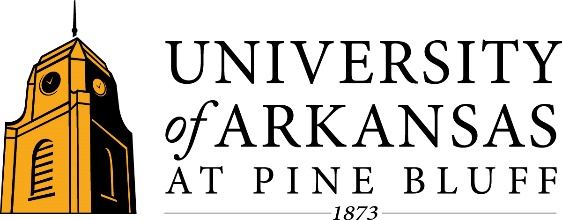 						UAPB ASSEMBLY/SENATEFaculty Staff Senate MeetingMarch 7, 2017 | 3:00 4-30 PM | Caldwell Hall-Cross-Phipps AuditoriumDr. Sederick Rice, PresidingAGENDACall to OrderAcceptance of Minutes (Jan. 10th and electronic Feb. meeting)Discussion ItemsCampus Bookstore Update- Local and Regional Follett RepresentativesCampus Safety/Parking Issues- Chief Maxcie ThomasFacilities Management Update- Mr. Robert WallRetirement Benefit Updates- Mrs. Cynthia HunterFaculty Staff Budget Committee Update- Mrs. Sheena MeadowsApril Elections (President and Vice-President)- Mr. Robert ThompsonLiveText Assessments- Dr. Sederick C. RiceSenator Roll Call- Assessment of QuorumLegislative ItemRevised Summer School Time BlocksItems from the FloorAdjournmentNext Meeting: April 4, 2017 at 3:00 p.m.1200 N. University Drive, Mail Slot 4793 | Pine Bluff, AR 71601Office (870) 575-8907/8718 | Fax: (870) 575-4631 | www.uapb.eduUAPB is and Equal Opportunity/Affirmative Action Institution